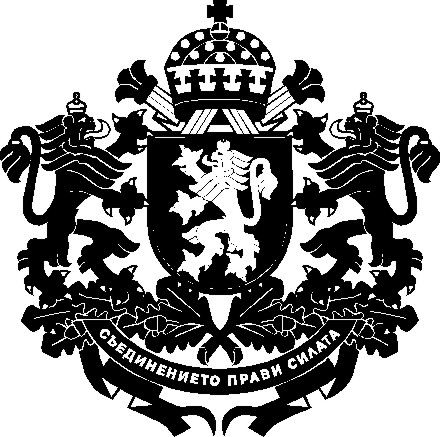 РЕПУБЛИКА БЪЛГАРИЯМинистър на земеделието и хранитеДОМИНИСТЕРСКИЯ СЪВЕТНА РЕПУБЛИКА БЪЛГАРИЯДОКЛАДот Кирил Вътев – министър на земеделието и хранитеОтносно: Проект на Постановление на Министерския съвет за изменение и допълнение на Наредбата за изискванията към използването на екстракционни разтворители при производството на храни и хранителни съставки, приета с Постановление № 42 на Министерския съвет от 2022 г.УВАЖАЕМИ ГОСПОДИН МИНИСТЪР-ПРЕДСЕДАТЕЛ,УВАЖАЕМИ ГОСПОЖИ И ГОСПОДА МИНИСТРИ,На основание чл. 31, ал. 2 от Устройствения правилник на Министерския съвет и на неговата администрация, внасям за разглеждане от Министерския съвет проект на Постановление за изменение и допълнение на Наредбата за изискванията към използването на екстракционни разтворители при производството на храни и хранителни съставки, приета с Постановление № 42 на Министерския съвет от 2022 г.Причини, които налагат приемането на актаНа основание чл. 5 от Закона за храните, с Постановление № 42 на Министерския съвет от 2022 г. е приета Наредба за изискванията към използването на екстракционни разтворители при производството на храни и хранителни съставки (обн., ДВ, бр. 27 от 2022 г.).С тази наредба се въвеждат изискванията на:Директива 2009/32/ЕО на Европейския парламент и на Съвета от 23 април 2009 г. за сближаване на законодателствата на държавите членки относно екстракционните разтворители, използвани в производството на храни и съставките на храни (ОВ, L 141 от 6 юни 2009 г.) (Директива 2009/32/ЕО);Директива 2010/59/ЕС на Комисията от 26 август 2010 г. за изменение на Директива 2009/32/ЕО на Европейския парламент и на Съвета за сближаване на законодателствата на държавите членки относно екстракционните разтворители, използвани в производството на храни и съставките на храни (ОВ, L 225 от 27 август 2010 г.);Директива (ЕС) 2016/1855 на Комисията от 19 октомври 2016 г. за изменение на Директива 2009/32/ЕО на Европейския парламент и на Съвета за сближаване на законодателствата на държавите членки относно екстракционните разтворители, използвани в производството на храни и съставките на храни (ОВ, L 284 от 20 октомври 2016 г.).На 26 януари 2023 година в Официалния вестник на Европейския съюз е публикувана Директива (ЕС) 2023/175 на Комисията за изменение на Директива 2009/32/ЕО на Европейския парламент и на Съвета по отношение на 2-метилоксолан (ОВ, L 25 от 27 януари 2023 г.) (Директива (ЕС) 2023/175).Директива 2009/32/ЕО се прилага за екстракционни разтворители, които се използват или са предназначени за употреба в производството на храни или на съставки на храни. Посочената директива не се прилага за екстракционни разтворители, използвани за производството на добавки в храните, витамини и други такива добавки, освен ако те са изброени в приложение I към нея.През 2020 г. е подадено заявление за разрешаване на употребата на 
2-метилоксолан като екстракционен разтворител. Европейският орган за безопасност на храните е направил оценка на безопасността на предложената употреба на 
2-метилоксолан като екстракционен разтворител при храни и стигна до заключението, че той не поражда опасения във връзка с безопасността, когато се използва по предназначение и при спазване на предложените максимално допустими граници на остатъчни вещества. С цитираната директива се разрешава употребата на 2-метилоксолан като екстракционен разтворител при производството или фракционирането на мазнини, масла или какаово масло, при приготвянето на обезмаслени протеинови продукти, обезмаслени брашна и при приготвянето на обезмаслени зърнени зародиши и ароматизанти от естествени ароматични материали. С директивата също така се установяват специфични критерии за чистота на 2-метилоксолан.Поради причините, посочени по-горе, Директива 2009/32/ЕО е изменена с Директива (ЕС) 2023/175, като държавите членки следва да въведат в сила законовите, подзаконовите и административните разпоредби, за съобразяване с новата директива, не по-късно от две години след датата на влизането ѝ в сила.Във връзка с гореизложеното е необходимо действащата към момента Наредба за изискванията към използването на екстракционни разтворители при производството на храни и хранителни съставки, да бъде изменена и допълнена, с оглед транспониране изискванията на Директива (ЕС) 2023/175 по отношение на 
2-метилоксолан.Проектът на Постановление на Министерския съвет за изменение и допълнение на Наредбата за изискванията към използването на екстракционни разтворители при производството на храни и хранителни съставки е включен в Плана за действие за 2024 г. с мерките, произтичащи от членството на Република България в Европейския съюз и в Оперативната програма на Министерския съвет за периода януари 2024 г. – юни 2024 г.ЦелиРазширяване на списъка от екстракционни разтворители, които се използват или са предназначени за употреба в производството на храни или на съставки на храни, като се разрешава употребата на 2-метилоксолан като екстракционен разтворител при производството или фракционирането на мазнини, масла или какаово масло, при приготвянето на обезмаслени протеинови продукти, обезмаслени брашна и при приготвянето на обезмаслени зърнени зародиши и ароматизанти от естествени ароматични материали.Установяване на специфични критерии за чистота на екстракционните разтворители, включително 2-метилоксолан, които могат да се използват при производството на храни и хранителни съставки при определени условия и максимално допустимите количества на остатъци от тях.Разпоредбите в проекта са съобразени с настъпилите промени в правото на Европейския съюз.Очаквани резултати от прилагането на актаСъществуващата нормативна уредба ще се приведе в съответствие с настъпилите промени в правото на Европейския съюз относно екстракционните разтворители, използвани в производството на храни и съставките на храни.Разрешава се употребата на 2-метилоксолан като екстракционен разтворител при производството или фракционирането на мазнини, масла или какаово масло, при приготвянето на обезмаслени протеинови продукти, обезмаслени брашна и при приготвянето на обезмаслени зърнени зародиши и ароматизанти от естествени ароматични материали.Установяват се специфични критерии за чистота на екстракционните разтворители, които могат да се използват при производството на храни и хранителни съставки при определените условия, така че да няма наличие на остатъци в храните в количества, опасни за здравето на потребителя.Анализ за съответствие с правото на Европейския съюзС проекта на наредба се въвеждат изискванията на Директива (ЕС) 2023/175 и в тази връзка е приложена таблица на съответствието с правото на Европейския съюз.Финансови и други средства, необходими за прилагането на новата уредбаПредложеният проект на акт не води до въздействие върху държавния бюджет, поради което е приложена финансова обосновка съгласно чл. 35, ал. 1, т. 4, буква „б“ от Устройствения правилник на Министерския съвет и на неговата администрация.Не са необходими допълнителни разходи/трансфери и други плащания по бюджета на Министерството на земеделието и храните.Проектът на акт не води до изменения в целевите стойности на показателите за изпълнение, в това число ключовите индикатори.Информация за проведените обществени консултацииСъгласно чл. 26, ал. 3 и 4 от Закона за нормативните актове проектът на постановление, проектът на доклад (мотиви), частичната предварителната оценка на въздействието и становището на дирекция „Модернизация на администрацията“ в администрацията на Министерския съвет, са публикувани на интернет страницата на Министерството на земеделието и храните и на Портала за обществени консултации със срок за предложения и становища 30 дни.В изпълнение на чл. 26, ал. 5 от Закона за нормативните актове, справката за отразяване на предложения и становища, постъпили при проведената обществена консултация е публикувана на интернет страницата на Министерството на земеделието и храните и на Портала за обществени консултации.Проектът на Постановление на Министерския съвет за изменение и допълнение на Наредбата за изискванията към използването на екстракционни разтворители при производството на храни и хранителни съставки е съгласуван в съответствие с разпоредбите на чл. 32 от Устройствения правилник на Министерския съвет и на неговата администрация. Направените целесъобразни бележки и предложения са отразени.УВАЖАЕМИ ГОСПОДИН МИНИСТЪР-ПРЕДСЕДАТЕЛ,УВАЖАЕМИ ГОСПОЖИ И ГОСПОДА МИНИСТРИ,Във връзка с гореизложеното и на основание чл. 5 от Закона за храните и 
чл. 8, ал. 2 от Устройствения правилник на Министерският съвет и на неговата администрация предлагам Министерският съвет да приеме приложения проект на Постановление.КИРИЛ ВЪТЕВМинистър на земеделието и хранитеПриложение: Проект на Постановление на Министерския съвет за изменение и допълнение на Наредбата за изискванията към използването на екстракционни разтворители при производството на храни и хранителни съставки;Частична предварителна оценка на въздействието;Становище на дирекция „Модернизация на администрацията” в Министерския съвет;Финансова обосновка;Таблица на съответствието с правото на Европейския съюз;Справка за отразяване на становищата, постъпили по реда на чл. 32 – 34 от УПМСНА;Постъпили становища по реда на чл. 32 – 34 от УПМСНА;Становище на Работна група 1 „Свободно движение на стоки“;Становище на Работна група 7 „Земеделие“;Справка за отразяване на постъпилите предложения и становища от проведената обществена консултация; Постъпили предложения и становища от проведената обществена консултация;Проект на съобщение за средствата за масово осведомяване.